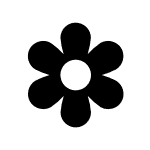 Drodzy Rodzice ! 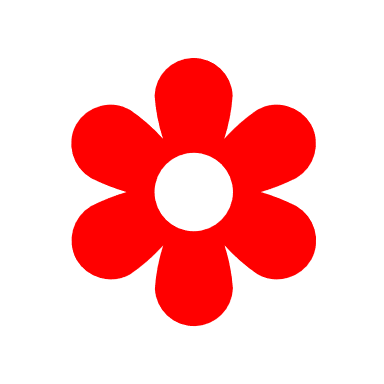 Dziękujemy za trud i zaangażowanie, jakie włożyliście w zdalną naukę Waszych Dzieci. Doceniamy Wasze wsparcie i poświęcony czas. Bez Was by się nie udało. Cieszymy się, że za chwilę spotkamy się znowu  Dyrekcja i Nauczyciele Szkoły Podstawowej nr 57 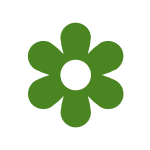 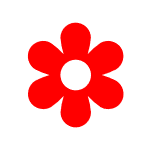 